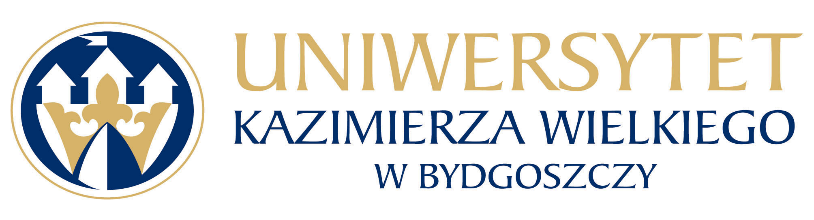 Bydgoszcz, dn. 10. 04.  2024 r. UKW/DZP-282-ZO-20/2024UNIEWAŻNIENIU POSTĘPOWANIA W TRYBIEZAPYTANIA OFERTOWEGO Uniwersytet Kazimierza Wielkiego w Bydgoszczy informuje, iż  postępowanie nr UKW/DZP-282-20/2024 o udzielenie zamówienia publicznego, prowadzone w trybie Zapytania Ofertowego na: Usługę ochrony fizycznej i monitoringu podczas imprezy organizowanej dla Studentów Uniwersytetu Kazimierza Wielkiego w Bydgoszczy Grill u Kazika – 20 edycja  wraz z uzyskaniem zezwoleń wymaganych prawem przy organizacji imprez masowych”, zostało unieważnione.Uzasadnienie:	W przedmiotowym postępowaniu nie została złożona żadna ważna oferta. Mając  powyższe  na  względzie  uznać  należy,  iż  zachodzi  przesłanka  unieważnienia w/w postępowania.         (-)   Kanclerz UKW           mgr Renata Malak